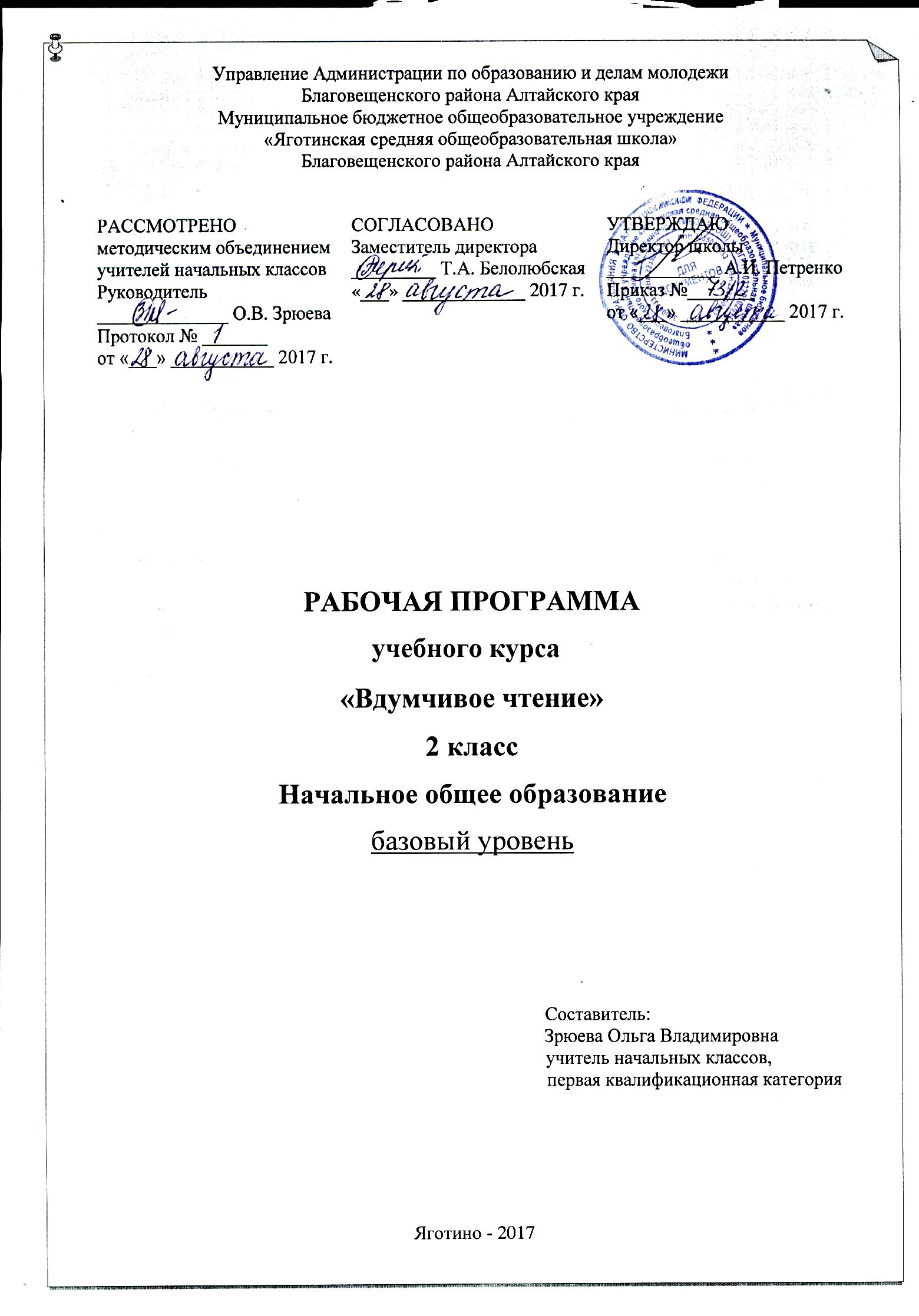 Пояснительная запискаРабочая программа разработана на основе Федерального государственного образовательного стандарта начального общего образования, Концепции духовно-нравственного развития и воспитания личности гражданина России, планируемых результатов начального общего образования и программы  курса «Внеклассное чтение»Актуальность факультативного курса «Вдумчивое чтение»Общеизвестно, что современные дети мало читают. Многие из младших школьников относятся к чтению как к тяжелому труду. Большинство ребят читают вполне грамотно, но слова и образы для них ничего не значат. К тому же, они не осознают, для чего читают, в чём смысл прочитанного произведения. Чтение же художественной литературы требует труда и творчества, определенных навыков читательской культуры. Как приобщить их к художественной литературе, как помочь им полюбить книги, научить ими наслаждаться?Работа учащихся в рамках указанной программы будет способствовать как более глубокому изучению предмета «Литературное чтение», так и эффективному формированию читательской компетенции (техника и навыки чтения, круг и культура чтения, печатные тексты, информационные объекты и работа с ними), рассматриваемой в нормативных документах в качестве основной сквозной дидактической линии для курса русского языка и чтения в начальной школе. Данная программа ориентирована на детей 2 класса общеобразовательной школы.  34 часа из расчёта 1 занятие в неделю.Цели и задачи факультативного курсаЦели программы:создание на практике условий для развития читательских умений и интереса к чтению книг;расширение литературно-образовательного пространства учащихся начальных классов;формирование личностных, коммуникативных, познавательных и регулятивных учебных умений.Задачи программы:совершенствование навыка чтения учащихся;развитие их устойчивого и осознанного интереса к чтению художественной литературы;знакомство учащихся с детской книгой как явлением культуры, ее структурой, видами, жанрами, темами;формирование первичных представлений об особенностях произведений и творчества известных русских и зарубежных детских писателей;формирование личности, его нравственного сознания через осмысление, эмоциональное принятие и осмысление учениками- читателями нравственных ценностей, содержащихся в художественных произведениях.формирование читательских умений, необходимых для квалифицированной читательской деятельности;формирование основ читательской культуры, литературного вкуса младших школьников;выработка привычки к вдумчивому чтению, умение применять в процессе самостоятельного чтения все знания, умения и навыки, полученные на уроках литературного чтения.Общая характеристика курса «Вдумчивое чтение»Художественная литература является средством эстетического, нравственного  и социального воспитания детей, способствует повышению их познавательной  и творческой активности.Для развития речи (словарного запаса, грамматического строя) используются задания, направленные на освоение авторской лексики. Привлекается внимание детей к образованию новых форм слов,  проводится работа по употреблению синонимов, антонимов, средств художественной выразительности, используемой в произведении.Ведущим методом является чтение - рассматривание книг, чтение вслух, рассказывание, инсценирование, беседа. Наиболее предпочтительные формы работы - фронтальная беседа, индивидуальные ответы, групповые выступления, проектная деятельность.Планируемые результаты освоения курса
Личностными результатами факультатива «Вдумчивое чтение» являются следующие умения:оценивать поступки людей, жизненные ситуации с точки зрения общепринятых норм и ценностей; оценивать конкретные поступки как хорошие или плохие;эмоционально «проживать» текст, выражать свои эмоции;понимать эмоции других людей, сочувствовать, сопереживать;высказывать своё отношение к героям прочитанных произведений, к их поступкам.Средством достижения этих результатов служат тексты литературных произведений, вопросы и задания к ним, тексты авторов учебника (диалоги постоянно действующих героев), обеспечивающие 4-ю линию развития – эмоционально-оценочное отношение к прочитанному.
         Метапредметные результататы факультатива  «Вдумчивое чтение»   Регулятивные УУД:определять и формулировать цель деятельности на занятиях кружка с помощью учителя;проговаривать последовательность действий на занятиях;учиться высказывать своё предположение (версию) на основе работы с иллюстрацией учебника;учиться работать по предложенному учителем плануСредством формирования регулятивных УУД служит технология продуктивного чтения.
Познавательные УУД:ориентироваться в учебнике (на развороте, в оглавлении, в условных обозначениях); в словаре;находить ответы на вопросы в тексте, иллюстрациях;делать выводы в результате совместной работы класса и учителя;преобразовывать информацию из одной формы в другую: подробно пересказывать небольшие тексты.Средством формирования познавательных УУД служат тексты учебника и его методический аппарат, обеспечивающие 1-ю линию развития – формирование функциональной грамотности (первичных навыков работы с информацией).
Коммуникативные УУД:оформлять свои мысли в устной и письменной форме (на уровне предложения или небольшого текста);слушать и понимать речь других;выразительно читать и пересказывать текст;договариваться с одноклассниками совместно с учителем о правилах поведения и общения и следовать им;учиться работать в паре, группе; выполнять различные роли (лидера исполнителя).Средством формирования коммуникативных УУД служит технология продуктивного чтения и организация работы в парах и малых группах.Предметными результатами факультативного курса «Вдумчивое чтение»  является сформированность следующих умений:воспринимать на слух тексты в исполнении учителя, учащихся;осознанно, правильно, выразительно читать целыми словами;понимать смысл заглавия произведения; выбирать наиболее подходящее заглавие из данных; самостоятельно озаглавливать текст;делить текст на части, озаглавливать части;выбирать наиболее точную формулировку главной мысли из ряда данных;подробно и выборочно пересказывать текст;составлять устный рассказ о герое прочитанного произведения по плану;размышлять о характере и поступках героя;относить произведение к одному из жанров: сказка, пословица, загадка, песенка, скороговорка; различать народную и литературную (авторскую) сказку;находить в сказке зачин, концовку, троекратный повтор и другие сказочные приметы;относить сказочных героев к одной из групп (положительные, отрицательные, герои-помощники, нейтральные персонажи);соотносить автора, название и героев прочитанных произведений.Календарно-тематическое планирование№п/пТема занятияСодержание занятияКол-во часовДата123451Вводное занятие. «Книга – наш друг и учитель».Рассказ учителя о роли книги в жизни человека. Знакомство с заповедями читателя и с основными элементами книги. Литературная игра. Презентация детских книг12Самые интересные книги, прочитанные летом На основе названия текста определять его содержание. Читать текст самостоятельно. Сравнивать высказанные предположения с прочитанным содержанием. Назвать героев произведения13Малые фольклорные жанры«На ярмарке». Чтение произведений малых фольклорных жанров. Пословицы и поговорки14Русские народные сказкиРассказывать по рисунку о событиях, изображённых на рисунке. Соотносить книги и рисунки, книги и текст. Определять последовательность событий15Сказки русских писателейСоотносить книги и рисунки, книги и текст. Определять последовательность событий16Сказки А.С. ПушкинаВыставка книг. Подготовка иллюстрации обложки и аннотации. Характеристика героев по их описанию и поведению. Первичные обобщения о специфике сказок и личности автора. Творческое иллюстрирование17Новые сказки Марины МосквинойСопоставление сказки и одноименного мультфильма. Антиципация. Самостоятельное чтение, беседа. Характеристика главного героя. Устное и изобразительное рисование. Выставка книг18Рассказы и сказки Н. НосоваВыделять при чтении героев и рассказать о них, подготовка инсценировок. Упражнение в технике чтения. Рассказ от лица героя19Рассказы о зверятах Е. И. ЧарушинаВыставка книг. Подготовка иллюстрации обложки и аннотации. Характеристика персонажей по их описанию и поведению. Первичные обобщения о специфике рассказов и личности автора. Творческое иллюстрирование110Рассказы, сказки, басни Л.Н. Толстого и К.Д. УшинскогоСамостоятельное чтение, беседа. Характеристика главного героя. Устное и изобразительное рисование. Выставка книг111Рассказы о животных Н. Сладкова, В. БианкиАнализировать книги на выставке в соответствии с темой раздела.  Воспринимать на слух художественное произведение. Читать произведение с выражением.112Урок смеха «Все наоборот»Веселые стихи Д. Хармса, А. Введенского, Ю. Владимирова и других поэтов. Выставка книг. Игровые и занимательные задания, акцентирующие внимание на необычных словах. Самостоятельное чтение и пересказ. Творческое задание «Сочини слова с пропущенными буквами».113«Что? Где? Когда?»: энциклопедии и справочники.Самая умная книга. Выставка энциклопедий. Литературная игра, диктант «Внимательный читатель», викторина «Самый интересный энциклопедический вопрос». Соревнования в парах, групповая работа114Современные детские журналыОбзор детской периодической литературы.  Выставка детских журналов115«Не насытится око зрением, а человек знанием»Отбор и чтение научно-популярных статей. Уметь пользоваться справочниками, энциклопедиями, словарями, читать и комментировать прочитанное, ставить вопросы по содержанию прочитанного и отвечать на них. пересказывать116Семейная сказка А.А. Милна «Винни-Пух и все-все-все»«Экспедиция» в сказочную страну. Сопоставление впечатлений о книге с образами из мультфильмов. Конкурс на лучшего рассказчика. Рассказ о писателе и истории создания книги. Игровой диктант «Внимательный читатель».117Семейная сказка А.А. Милна «Винни-Пух и все-все-все»Составление карты страны, в которой живут герои книги. Литературные игры, викторины. Работа над образами персонажей, над языком сказки. Чтение по ролям. Инсценирование118Творчество Э. УспенскогоЛитературные игры, викторины. Работа над образами персонажей, над языком сказки. Чтение по ролям. Инсценирование119Сказки и стихи К. ЧуковскогоКонкурс на лучшего рассказчика. Рассказ о писателе и истории создания книги. Игровой диктант «Внимательный читатель».120Творчество Г. ОстераПридумывать свои заголовки. Отличать юмористическое произведение; находить характерные черты юмористического текста121Рассказы В. ДрагунскогоЧитать текст самостоятельно. Сравнивать высказанные предположения с прочитанным содержанием. Назвать героев произведения122Богатырские сказки. БылиныАнализировать книги на выставке в соответствии с темой раздела.  Воспринимать на слух художественное произведение. Учитывать разные мнения и стремиться к координации различных позиций в сотрудничестве123Твои защитникиКоллективный подбор книг. Выставка книг. Слушание и чтение рассказов, беседа124Зарубежный фольклорВыставка книг. Игровые и занимательные задания, акцентирующие внимание на необычных словах. Самостоятельное чтение произведений125Литературные сказки зарубежных писателей. Сказки Ш. ПерроСтроить понятные для партнёра высказывания. Участвовать в диалоге: слушать и понимать других, высказывать свою точку зрения. Пересказывать подробно сказку, называть волшебные события и предметы в сказке12627Любимые сказки Х.К. АндерсенаПутешествие в страну «короля сказок». Выставка книг. Конкурс на лучшего рассказчика и на внимательного слушателя, конкурс детских иллюстраций. Литературные игры, тест. Рассказ о писателе.228Сказки братьев ГриммОпределять последовательность событий. Конкурс на лучшего рассказчика и на внимательного слушателя, конкурс детских иллюстраций.129Мама – главное словоКоллективный подбор книг. Выставка книг. Слушание и чтение рассказов, беседа130Удивительный мир Джанни Родари «Приключение Чиполлино»Знакомство с творчеством автора, чтение глав сказки. Выставка книг. Игровые и занимательные задания, акцентирующие внимание на необычных словах. Самостоятельное чтение и пересказ. Творческое задание в тетради. Просмотр мультфильма131Сказки разных народовУчаствовать в диалоге: слушать и понимать других, высказывать свою точку зрения. Пересказывать подробно сказку, называть волшебные события и предметы в сказке13233Необыкновенные герои произведения А. Лингрен «Малыш и Карлсон»Выставка книг. Конкурс на лучшего рассказчика, конкурс «Угадай-ка!». Литературные игры. Характеристика главных героев героя. Просмотр мультфильма. Инсценирование234Обобщающий урок. Читательская конференция.Выставка книг. Участвовать в диалоге: слушать и понимать других, высказывать свою точку зрения1